                                ПРОЕКТ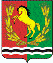 СОВЕТ  ДЕПУТАТОВМУНИЦИПАЛЬНОГО ОБРАЗОВАНИЯКРАСНОГОРСКИЙ СЕЛЬСОВЕТАСЕКЕЕВСКОГО РАЙОНА  ОРЕНБУРГСКОЙ ОБЛАСТИтретьего созываРЕШЕНИЕ___.____.2019                                                                                      № Об утверждении Правил содержания и благоустройства территории муниципального образования Красногорский сельсовет Асекеевского района Оренбургской области Руководствуясь  Федеральным законом  от 06.10.2003 № 131-ФЗ «Об общих принципах организации местного самоуправления в Российской Федерации», Уставом муниципального образования Красногорский сельсовет Асекеевского района Оренбургской области, Совет депутатов решил:Утвердить Правила содержания и благоустройства территории муниципального образования Красногорский сельсовет Асекеевского района Оренбургской области согласно приложению.2. Решение Совета депутатов № 54 от 20.09.2012 года «О Правилах благоустройства» считать утратившими силу.  3. Настоящее Решение вступает в силу после обнародования и  подлежит размещению на официальном сайте муниципального образования http://красногорский-сельсовет.рф.Глава муниципального образования,Председатель Совета депутатов                                                К.Р.Латфулин Разослано:  прокурору Асекеевского района, в места обнародования, в дело                                                    Приложение                                                    к решению Совета депутатов                                                    от   № Правила содержания и благоустройства территории муниципального образования Красногорский сельсовет Асекеевского района Оренбургской областиОбщие положения, термины и определения1.1. Правила содержания и благоустройства территории муниципального образования   Красногорский сельсовет Асекеевского района Оренбургской области (далее — Правила) устанавливают единые и обязательные к исполнению требования в сфере благоустройства, определяют порядок уборки и содержания территорий поселения и объектов благоустройства, перечень работ по благоустройству, их периодичность, порядок участия всех юридических и физических лиц, индивидуальных предпринимателей, являющихся собственниками земель, застройщиками, собственниками зданий (нежилых помещений), строений и сооружений, объектов благоустройства, в содержании и благоустройстве прилегающих территорий.1.2. В настоящих Правилах применяются следующие термины и определения:Биологические отходы - отходы, получаемые при переработке пищевого и непищевого сырья животного происхождения; мясо, рыба, другие продукты животного происхождения, не соответствующие санитарным требованиям, в том числе ветеринарные конфискаты, выявленные после ветеринарно-санитарной экспертизы на убойных пунктах, хладобойнях, в мясоперерабатывающих организациях, рынках, организациях торговли и других объектах; трупы птиц и животных, в том числе лабораторных.Благоустройство территории - комплекс мероприятий по содержанию территории, а также по проектированию и размещению объектов благоустройства, направленных на обеспечение и повышение комфортности условий проживания граждан, поддержание и улучшение санитарного и эстетического состояния территории.Временно расположенные (некапитальные, нестационарные) объекты - сооружения, выполненные из легких конструкций, не предусматривающих устройство заглубленных фундаментов и подземных сооружений.Вывески - объекты наружной информации, размещаемые на фасадах, крышах или иных внешних поверхностях (наружных ограждающих конструкциях) зданий, сооружений, включая витрины, внешних поверхностях временно расположенных (некапитальных, нестационарных) объектов, на земельном участке, в месте нахождения или осуществления деятельности организации или индивидуального предпринимателя и содержащие сведения о профиле деятельности организации, индивидуального предпринимателя и (или) его наименовании (фирменное наименование, коммерческое обозначение, изображение товарного знака, знака обслуживания) в целях извещения неопределенного круга лиц о фактическом местонахождении (месте осуществления деятельности) данной организации, индивидуального предпринимателя, сведения, размещаемые в соответствии с Законом Российской Федерации от 07.02.1992 N 2300-1 "О защите прав потребителей". Настоящее понятие не распространяется на правоотношения в сфере рекламы.Дворовая территория (общая территория группы жилых домов) - территория, примыкающая к придомовой территории многоквартирного дома, необходимая для размещения временных сооружений, наружных инженерных сетей, а также элементов благоустройства территории общего пользования проезды и пешеходные тротуары; озелененные территории; игровые площадки для детей; площадки для отдыха; спортивные площадки; площадки для временной стоянки транспортных средств; площадки для хозяйственных целей; площадки, оборудованные для сбора твердых бытовых отходов; другие территории, связанные с содержанием и эксплуатацией жилого дома (здания, строения).Индивидуальная застройка - группы индивидуальных жилых домов с отведенными территориями (земельными садово-огородными участками и/или палисадниками, надворными хозяйственными и иными постройками), участки регулярной малоэтажной застройки усадебного типа.Крупногабаритный мусор (КГМ) - вид твердых бытовых отходов (мебель, бытовая техника, иные крупногабаритные предметы домашнего обихода), размер которых не позволяет осуществлять их временное накопление в стандартных контейнерах для сбора отходов объемом 0,7 куб. м или 1,1 куб. м.Ливневая канализация - инженерное сооружение, включающее систему трубопроводов, коллекторов, каналов и сооружений на них для пропуска (сброса, приема и отведения) сточных вод: производственных вод от полива, мытья улиц и транспортных машин; отвода поверхностных вод с территорий предприятий, учреждений, организаций и из систем внутренних водостоков зданий; приема воды из дренажных систем; приема производственных вод, допускаемых к пропуску без специальной очистки.Малые архитектурные формы (далее - МАФ) - искусственные элементы садово-парковой среды (скамьи, урны, беседки, ограды, садовая, парковая мебель, светильники, беседки, вазоны для цветов, скульптуры, площадки для отдыха, игр детей, занятия спортом, хозяйственных нужд и т.д.), используемые для дополнения художественной композиции и организации отрытых пространств.Мусор - мелкие неоднородные сухие или влажные отходы.Несанкционированная свалка отходов - территория, используемая, но не предназначенная для размещения на ней отходов.Общественные туалеты - сооружения (стационарные, передвижные, биотуалеты и т.п.), отвечающие санитарно-гигиеническим требованиям с соответствующим оборудованием и инвентарем (урны, туалетная бумага, крючки для верхней одежды и т.д.), и предназначенные для оказания санитарно-гигиенических услуг населению, как на платной, так и бесплатной основе.Объект улично-дорожной сети - элемент транспортной инфраструктуры поселения, располагающийся на территории общего пользования, определенной "красными линиями", основным назначением которого является движение транспорта и пешеходов.Объекты благоустройства - искусственные покрытия поверхности земельных участков, иные части поверхности земельных участков в общественно-деловых, жилых и рекреационных зонах, не занятые зданиями и сооружениями, в том числе площади, улицы, проезды, дороги, скверы, бульвары, аллеи, внутридворовые пространства, сады, парки, лесопарки, пляжи, детские и спортивные площадки, площадки для размещения аттракционного оборудования, хозяйственные площадки и площадки для выгула домашних животных; рассматриваемые в качестве объектов благоустройства территории особо охраняемых природных объектов и земель историко-культурного значения, а также кладбища; зеленые насаждения, газоны; мосты, путепроводы, транспортные и пешеходные тоннели, пешеходные тротуары, иные дорожные сооружения и их внешние элементы; территории и капитальные сооружения станций (вокзалов) всех видов транспорта; сооружения и места для хранения и технического обслуживания автомототранспортных средств, в том числе гаражи, автостоянки, парковки, автозаправочные станции, моечные комплексы; технические средства регулирования дорожного движения; устройства наружного освещения и подсветки; береговые сооружения и их внешние элементы; фасады зданий, строений и сооружений, элементы их декора, а также иные внешние элементы зданий, строений и сооружений, в том числе порталы арочных проездов, кровли, крыльца, ограждения и защитные решетки, навесы, козырьки, окна, входные двери, балконы, наружные лестницы, эркеры, лоджии, карнизы, столярные изделия, ставни, водосточные трубы, наружные радиоэлектронные устройства, светильники, флагштоки, настенные кондиционеры и другое оборудование, пристроенное к стенам или вмонтированное в них, указатели наименования улиц, номера домов; заборы, ограды (временные ограждения зоны производства работ), ворота; малые архитектурные формы, уличная мебель и иные объекты декоративного и рекреационного назначения, в том числе произведения монументального декоративного искусства (скульптуры, обелиски, стелы), памятные доски, фонтаны, бассейны, скамьи, беседки, эстрады, цветники; объекты оборудования детских и спортивных площадок; предметы праздничного оформления; сооружения (малые архитектурные формы) и временные нестационарные объекты, в том числе торговые объекты; отдельно расположенные объекты уличного оборудования, в том числе оборудованные посты контрольных служб, павильоны и навесы остановок общественного транспорта, малые пункты связи (включая телефонные будки), объекты для размещения информации и рекламы (включая тумбы, стенды, табло, уличные часовые установки и другие сооружения или устройства, вывески), общественные туалеты, урны и другие уличные мусоросборники; места, оборудование и сооружения, предназначенные для санитарного содержания территории, в том числе для сбора и вывоза мусора, отходов производства и потребления; рассматриваемые в качестве объектов благоустройства территории производственных объектов и зон, зон инженерной инфраструктуры, зон специального назначения, а также соответствующие санитарно-защитные зоны; наружная часть производственных и инженерных сооружений; иные объекты, в отношении которых действия субъектов права регулируются установленными законодательством правилами и нормами благоустройства.Остановочная площадка - благоустроенный участок территории, примыкающий к дорожному полотну, используемый для организации остановки пассажирского транспорта.Отведенная территория - часть территории поселения, предоставленная в установленном порядке юридическим лицам и гражданам на праве собственности.Отходы производства и потребления (далее - отходы) - остатки сырья, материалов, полуфабрикатов, иных изделий или продуктов, которые образовались в процессе производства или потребления, а также товары (продукция), утратившие свои потребительские свойства.Парковка - специально обозначенное и при необходимости обустроенное и оборудованное место, являющееся, в том числе частью автомобильной дороги и (или) примыкающее к проезжей части и (или) тротуару, обочине, эстакаде или мосту либо являющееся частью подэстакадных или подмостовых пространств, площадей и иных объектов улично-дорожной сети, зданий, строений или сооружений и предназначенное для организованной стоянки транспортных средств на платной основе или без взимания платы по решению собственника или иного владельца автомобильной дороги, собственника земельного участка либо собственника соответствующей части здания, строения или сооружения.Придомовая территория - земельный участок, на котором расположен данный дом, с элементами озеленения и благоустройства, иные предназначенные для обслуживания, эксплуатации и благоустройства данного дома и расположенные на указанном земельном участке объекты. Прилегающая территория - часть территории, примыкающая к отведенной и дополнительно закрепленная для благоустройства в порядке, предусмотренном настоящими Правилами.Содержание территории - комплекс мероприятий, проводимых на отведенной и прилегающей территориях, связанных с уборкой территории, очисткой и восстановлением решеток ливневой канализации, поддержанием в чистоте и проведением своевременного ремонта фасадов зданий, строений, сооружений, малых архитектурных форм, заборов и ограждений; содержанием строительных площадок, инженерных коммуникаций и их конструктивных элементов, зеленых насаждений, объектов транспортной инфраструктуры и иных объектов недвижимости, находящихся на земельном участке и являющихся объектами благоустройства, в соответствии с действующим законодательством.Стоянка автотранспорта (далее - автостоянка) - сооружение или огороженная открытая площадка, предназначенная для длительного хранения (стоянки) автомобилей.Строительный мусор - отходы, образующиеся в результате строительства, текущего и капитального ремонта зданий, сооружений, жилых и нежилых помещений.Твердые бытовые отходы (ТБО) - твердые отходы потребления, образующиеся в результате жизнедеятельности людей.Уборка территорий - вид деятельности, связанный со сбором, вывозом в специально отведенные места отходов производства и потребления, другого мусора, снега, а также иные мероприятия, направленные на обеспечение экологического и санитарно-эпидемиологического благополучия населения и охрану окружающей среды.Улично-дорожная сеть - система транспортной инфраструктуры поселения, формирующая его планировочную структуру. Улично-дорожная сеть представляет собой единую непрерывную сеть улиц, дорог, площадей, а также иных элементов, предназначенную для осуществления транспортных и иных коммуникаций как внутри населенных пунктов поселения, так и выходы на внешние направления за их пределы. Улично-дорожная сеть связывает между собой все элементы планировочной структуры населенных пунктов, а также объекты внутри планировочных районов. Понятия объектов улично-дорожной сети применяются в настоящих Правилах в соответствии с нормами градостроительного законодательства и Федерального закона от 08.11.2007 № 257-ФЗ «Об автомобильных дорогах и о дорожной деятельности в Российской Федерации и о внесении изменений в отдельные законодательные акты Российской Федерации».2. Требования к содержанию и благоустройству территории муниципального образования2.1. Физические и юридические лица всех организационно-правовых форм должны соблюдать чистоту, поддерживать порядок и принимать меры для сохранения объектов благоустройства на всей территории поселения (муниципального образования), в том числе и на территориях жилых домов индивидуальной застройки.2.2. Благоустройство территории поселения заключается в проведении мероприятий, обеспечивающих:1) размещение урн в местах общего пользования для сбора и временного хранения отходов и мусора, соблюдение режимов уборки, мытья и дезинфекции данных объектов, своевременный вывоз в установленные места и размещение (утилизация, переработка) отходов и мусора, организацию раздельного сбора отходов потребления физическими и юридическими лицами всех организационно-правовых форм;2) благоустройство объектов улично-дорожной сети, инженерных сооружений (мостов, дамб, путепроводов и т.д.), объектов уличного освещения, малых архитектурных форм и других объектов благоустройства;3) поддержание в чистоте и исправном состоянии зданий, строений, сооружений и их элементов;4) выполнение работ по содержанию территории в пределах нормативных санитарно-защитных зон, соблюдению установленных санитарных норм в местах захоронения (кладбищах), парках, рынках, работ во время проведения массовых мероприятий;5) уборку, полив, подметание территорий, в зимнее время года - уборку снега, очистку от мусора родников, ручьев, канав, лотков, ливневой канализации и других водопроводных устройств;6) озеленение поселенческих территорий, а также содержание зеленых насаждений, в том числе кошение травы, обрезку деревьев и кустарников;7) предотвращение загрязнения территории поселения жидкими, сыпучими и иными веществами при их транспортировке, выноса грязи на улицы машинами, механизмами, иной техникой с территории производства работ и грунтовых дорог.2.3. Физические и юридические лица всех организационно-правовых форм:1) обеспечивают в соответствии с настоящими Правилами содержание отведенной территории и объектов благоустройства своими силами и средствами либо путем заключения договоров со специализированными организациями;2) информируют соответствующие органы о случаях причинения ущерба объектам собственности;3) производят окраску фасада здания и сооружения;4) выполняют благоустройство земельных участков на отведенной территории;5 при применении открытых водоотводящих устройств осуществляют очистку канав, кюветов, лотков с последующим вывозом мусора;6) обязаны осуществлять проведение земляных работ в соответствии с правилами их подготовки и проведения.7) содержат вывески в технически исправном состоянии;2.4. Физические и юридические лица всех организационно-правовых форм имеют право:1) производить в соответствии с проектной документацией ремонтные и строительные работы на территории по согласованию с уполномоченными органами;2) участвовать в социально значимых работах, выполняемых в рамках решения органами местного самоуправления вопросов организации благоустройства, объединяться для проведения работ по содержанию территорий;3) получать информацию уполномоченных органов по вопросам благоустройства территории поселения;4) участвовать в смотрах, конкурсах, иных массовых мероприятиях по содержанию территории поселения;5) делать добровольные пожертвования и взносы на содержание территории поселения.2.5. На всей территории поселения  запрещается:1) складирование, размещение мусора, в том числе образовавшегося во время ремонта, снега, грунта вне специально отведенных для этого мест;2) сжигание мусора, деревьев, веток, травы, бытовых и промышленных отходов, разведение костров на придомовых территориях многоквартирных домов, прибрежных территориях водоемов, в парках, включая внутренние территории предприятий и жилых домов индивидуальной застройки;3) сброс неочищенных сточных вод промышленных предприятий в ливневую канализацию;4) размещение объектов различного назначения на газонах, цветниках, детских, спортивных площадках, в арках зданий, на тротуарах;5) размещение витрин, лотков и других объектов с реализуемой продукцией, торговля на обочинах автомобильных дорог общего пользования, газонах, тротуарах, остановках общественного транспорта и других неустановленных местах;6) самовольная установка временных нестационарных объектов;7) мойка загрязненных транспортных средств вне специально отведенных для этого мест;8) сброс снега и мусора в дождеприемные колодцы ливневой канализации;9) складирование на землях общего пользования строительных материалов (плиты перекрытия, песок, щебень, поддоны, кирпич и др.), угля, дров;10) возведение и установка блоков и иных ограждений территорий, препятствующих проезду специального транспорта;11) захламление отведенной и прилегающей территории, территорий;12) самовольное размещение афиш, объявлений, вывесок, агитационных и информационных материалов, указателей на стенах зданий, строений, сооружений, опорах наружного освещения и контактной сети, деревьях, кустарниках, остановочных пунктах, рекламных конструкциях, объектах внешнего благоустройства;13) раскапывание участков на землях общего пользования под огороды без оформления прав на земельный участок.3. Порядок участия юридических и физических лиц в содержании и благоустройстве прилегающих территорий. 3.1. Физические и юридические лица участвуют в благоустройстве прилегающих территорий в порядке, предусмотренном настоящими Правилами.Для определения степени участия за физическими и юридическими лицами, индивидуальными предпринимателями в целях благоустройства закрепляется прилегающая территория.3.2. При закреплении прилегающей территории ее размер определяется от границ отведенной территории, исходя из следующих параметров:1) Для отдельно стоящих временных нестационарных объектов мелкорозничной торговли, бытового обслуживания и услуг (киосков, торговых остановочных комплексов, павильонов, и др.), расположенных:- на жилых территориях - 25 метров по периметру, за исключением земельного участка, входящего в состав общего имущества собственников помещений в многоквартирных домах;- на территории общего пользования - 25 метров по периметру;- на производственных территориях - 10 метров по периметру;- на посадочных площадках общественного транспорта - 25 метров по периметру, а также 0,5 метра лотка дороги;- на прочих территориях - 10 метров по периметру.2) Для индивидуальных жилых домов - 10 метров по периметру усадьбы, а со стороны въезда (входа) - до проезжей части дороги.3) Для многоквартирных домов (за исключением нежилых помещений в многоквартирных домах) - в пределах границ придомовой и дворовой территории. В случае наложения прилегающих и дворовых территорий многоквартирных домов друг на друга граница благоустройства территории определяется пропорционально общей площади помещений жилых домов.При наличии в этой зоне дороги, за исключением дворовых проездов, территория определяется до края проезжей части дороги.4) Для нежилых помещений многоквартирного дома, не относящихся к общему имуществу, в том числе встроенных и пристроенных нежилых помещений:4.1. в длину - по длине занимаемых нежилых помещений;4.2. по ширине:а) в случае размещения нежилого помещения с фасадной стороны здания - до края проезжей части дороги;б) в иных случаях - с учетом территорий в соответствии с подпунктом 3 настоящего пункта. 5) Для нежилых зданий:5.1. по длине - на длину здания плюс половина санитарного разрыва с соседними зданиями, в случае отсутствия соседних зданий - 25 метров;5.2. по ширине - от фасада здания до края проезжей части дороги.6) Для нежилых зданий (комплекса зданий), имеющих ограждение, - 25 метров от ограждения по периметру.7) Для автостоянок - 25 метров по периметру.8) Для промышленных объектов - 50 метров от ограждения по периметру.9) Для строительных объектов - 15 метров от ограждения по периметру.10) Для отдельно стоящих тепловых, трансформаторных подстанции, зданий и сооружений инженерно-технического назначения на территориях общего пользования - 5 метров по периметру.3.3. Благоустройство территорий, не закрепленных за юридическими, физическими лицами осуществляется администрацией поселения в соответствии с установленными полномочиями и в пределах средств, предусмотренных на эти цели местным бюджетом.3.4. Работы по благоустройству и содержанию прилегающих территорий осуществляют:1) на придомовых и дворовых территориях многоквартирных домов - организации, обслуживающие жилищный фонд, если собственниками заключен договор на управление / эксплуатацию многоквартирным домом. При отсутствии такого договора - собственники помещений в доме;2) на неиспользуемых и неосвоенных длительное время территориях, территориях после сноса строений - администрация поселения;3) на территориях, где ведется строительство или производятся планировочные, подготовительные работы, и прилегающих к ним территориях (на все время строительства или проведения работ) - организации, ведущие строительство, производящие работы;4) на территориях, прилегающих к временным нестационарным объектам, - собственники данных объектов;5) на участках теплотрасс, воздушных линий электропередачи, газопроводов и других инженерных коммуникаций - собственники, а в случае их отсутствия - владельцы и пользователи;6) на территориях гаражно-строительных, гаражных кооперативов - соответствующие кооперативы;7) на территориях садоводческих объединений граждан - соответствующие объединения;8) на тротуарах придомовых территорий, въездах во дворы, пешеходных дорожках, расположенных на придомовых территориях, - организации, осуществляющие управлении/эксплуатацию многоквартирных домов либо собственники помещений в многоквартирных домах;9) на объектах озеленения (парки, скверы, бульвары, газоны), в том числе расположенных на них тротуарах, пешеходных зонах, лестничных сходах - организации, обслуживающие данные объекты озеленения;10) на территориях, прилегающих к трансформаторным и распределительным подстанциям, другим инженерным сооружениям, работающим в автоматическом режиме (без обслуживающего персонала), а также к опорам линий электропередачи, мачтам, байпасам - организации, эксплуатирующие данные сооружения;11) на территориях (внутризаводских, внутридворовых) организаций, подъездов к ним - администрации организаций в собственности, владении которых находятся строения, расположенные на указанных территориях;12) на территориях, не закрепленных за юридическими, физическими лицами - администрация поселения в соответствии с установленными полномочиями.3.5. Уборка придомовых и дворовых территорий, мест массового пребывания людей (подходы к вокзалам, территории рынков, торговые зоны и др.) производится в течение всего рабочего дня.Уборка отходов от вырубки (повреждения) зеленых насаждений осуществляется организациями, производящими работы по вырубке (повреждения) данных зеленых насаждений.Вывоз отходов от вырубки (повреждения) зеленых насаждений производится в течение рабочего дня - с территорий вдоль основных улиц, и в течение суток - с улиц второстепенного значения и дворовых территорий.Пни, оставшиеся после вырубки зеленых насаждений, удаляются в течение суток на основных улицах, и в течение трех суток - на улицах второстепенного значения и дворовых территориях.Упавшие деревья удаляются собственником отведенной (прилегающей) территории немедленно с проезжей части дорог, тротуаров, от токонесущих проводов, фасадов жилых и производственных зданий, а с других территорий - в течение 6 часов с момента обнаружения.Не допускается складирование спила, упавших деревьев, веток, опавшей листвы и смета на площадках для сбора и временного хранения ТБО.Администрация поселения вправе проводить единый санитарный день по благоустройству территории. Порядок проведения единого санитарного дня утверждается постановлением администрации поселения.4. Виды работ по благоустройству и их периодичность4.1. Работы по содержанию объектов благоустройства включают:1) ежедневный осмотр всех объектов благоустройства (ограждений, зеленых насаждений, бордюров, пешеходных дорожек, малых архитектурных форм, устройств наружного освещения и подсветки и т.д.), расположенных на соответствующей территории, для своевременного выявления неисправностей и иных несоответствий требованиям нормативных актов;2) исправление повреждений отдельных объектов благоустройства при необходимости;3) мероприятия по уходу за деревьями и кустарникам, газонами, цветниками (полив, стрижка газонов и т.д.) по установленным нормативам;4) проведение санитарной очистки канав, труб, дренажей, предназначенных для отвода ливневых и грунтовых вод, от отходов и мусора один раз весной и далее по мере накопления (от двух до четырех раз в сезон);5) очистку, окраску и (или) побелку малых архитектурных форм и объектов благоустройства (оград, заборов, газонных ограждений и т.п.) по мере необходимости с учетом технического и эстетического состояния данных объектов, но не реже одного раза в год;6) очистку урн по мере накопления мусора, их мойку и дезинфекцию один раз в месяц (в теплое время года), окраску и побелку - не реже одного раза в год, а металлических урн - не менее двух раз в год (весной и осенью);7) ежедневную уборку территории (мойка, полив, подметание, удаление мусора, снега, наледи, проведение иных технологических операций для поддержания объектов благоустройства в чистоте);8) сбор и вывоз отходов.9) очистку объектов благоустройства от размещенных афиш, объявлений, вывесок, указателей, агитационных материалов, надписей.4.2. Работы по ремонту (текущему, капитальному) объектов благоустройства включают:1) восстановление и замену покрытий дорог, проездов, тротуаров и их конструктивных элементов по мере необходимости;2) установку, замену, восстановление малых архитектурных форм и их отдельных элементов по мере необходимости;3) однократную установку урн с дальнейшей заменой по необходимости;4) текущие работы по уходу за зелеными насаждениями по мере необходимости;5) ремонт и восстановление разрушенных ограждений и оборудования спортивных, хозяйственных площадок и площадок для отдыха граждан по мере необходимости;6) снос сухих, аварийных и потерявших декоративный вид деревьев и кустарников с корчевкой пней, посадку деревьев и кустарников, подсев газонов, санитарную обрезку растений, удаление поросли, стрижку и кронирование живой изгороди. Установление характера вида работ по благоустройству (текущий, капитальный) производится на основании нормативных документов, действующих в соответствующих сферах благоустройства.Работы по содержанию и уборке придомовых и дворовых территорий проводятся в объеме и с периодичностью не менее установленной Правилами и нормами технической эксплуатации жилищного фонда, утвержденными постановлением Государственного комитета Российской Федерации по строительству и жилищно-коммунальному комплексу от 27.09.2003 № 170.Виды работ по капитальному ремонту, ремонту, содержанию объектов благоустройства, относящихся к составу объектов улично-дорожной сети, определены Классификацией работ по капитальному ремонту и содержанию автомобильных дорог общего пользования и искусственных сооружений на них, утвержденной Министерством транспорта Российской Федерации.Вид, сроки и состав дорожных работ по каждому объекту улично-дорожной сети устанавливают на основании ведомостей дефектов, диагностики, инженерных изысканий, проектной документации и других документов, содержащих оценку фактического состояния объектов.Установленный перечень видов работ по благоустройству и их периодичность не является исчерпывающим и при заключении договоров о благоустройстве прилегающих территорий, а также при согласовании планов благоустройства допускается применение иных видов работ и их периодичности, соответствующих требованиям нормативных правовых актов, не ухудшающих существующее благоустройство территории.4.3.Содержание придомовых и дворовых территорий осуществляется в соответствии с Правилами и нормами технической эксплуатации жилищного фонда. Организация работ по содержанию и благоустройству придомовой и дворовой территории производится собственниками помещений в многоквартирных домах либо лицами, осуществляющими по договору управление/эксплуатацию многоквартирными домами. Хранение и стоянка личного автотранспорта на придомовых, дворовых и внутриквартальных территориях допускается в один ряд и должно обеспечить беспрепятственное продвижение уборочной и специальной техники. Хранение и отстой грузового и коммерческого автотранспорта, в том числе частного, не допускается.Многоквартирные жилые дома, не имеющие канализации, должны быть оборудованы выгребными ямами для совместного сбора туалетных и помойных нечистот с непроницаемым дном, стенками и крышками с решетками, препятствующими попаданию крупных предметов в яму. Оборудование и содержание выгребных ям осуществляют собственники помещений или лица, осуществляющие по договору управление/ эксплуатацию многоквартирного дома.Жидкие нечистоты вывозятся по договорам или разовым заявкам организациями, имеющими специальный транспорт.Собственники помещений в многоквартирных домах или лица, осуществляющие по договору управление / эксплуатацию многоквартирными домами, осуществляют содержание придомовых и дворовых территорий в границах, установленных в соответствии с ч. 3, 4 п. 3.2 настоящих Правил.4.4. Содержание территорий индивидуальной застройки.При осуществлении нового строительства либо реконструкции жилых домов индивидуальной и другой малоэтажной застройки ответственность за санитарное состояние прилегающей территории несут застройщики, землевладельцы. При завершении строительства жилого дома индивидуальной застройки его собственник обязан восстановить нарушенные в процессе строительства подъездные пути и озеленение территории за свой счет.Собственники жилых домов на территориях индивидуальной застройки в порядке, установленном настоящими Правилами:1) содержат в чистоте и порядке жилой дом, надворные постройки, ограждения и прилегающую к жилому дому территорию;2) обеспечивают сохранность имеющихся перед жилым домом зеленых насаждений, их полив в сухую погоду;3) обустраивают и содержат выгреб для сбора жидких бытовых отходов в соответствии с требованиями законодательства, принимают меры для предотвращения переполнения выгреба;4) очищают канавы, трубы для стока воды на прилегающей территории для обеспечения отвода талых вод в весенний период;5) осуществляют сбор и вывоз мусора и отходов на полигон ТБО;6) обустраивают и содержат ливневые канализации, не допуская розлива (слива) сточных и фекальных вод;7) производят земляные работы на землях общего пользования в установленном порядке.Собственникам жилых домов на территориях индивидуальной застройки запрещается:1) осуществлять сброс, накопление и вывоз отходов и мусора в места, не отведенные для этих целей;2) складировать мусор и отходы на прилегающей территории и прилотковой части, засыпать и засорять ливневую канализацию, ливнестоки, дренажные стоки;3) самовольно использовать земли за пределами отведенных собственнику жилого дома территорий под личные хозяйственные и иные нужды (складирование мусора, горючих материалов, удобрений, возведение построек, пристроев, гаражей, погребов и др.);4) самовольно устанавливать объекты (шлагбаумы, «лежачие полицейские» и др.) на территориях и дорогах общего пользования, препятствующие передвижению пешеходов, автотранспорта, в том числе машин скорой помощи, пожарных, аварийных служб, специализированной техники по вывозу отходов и др.;5) изменять уровень рельефа путем отсыпки площадей для застройки индивидуальных жилых домов и прилегающей территории для исключения подтопления соседних территорий.5. Основные требования к обращению с отходами5.1. Система обращения с отходами на территории поселения включает комплекс мер по рациональному сбору, вывозу бытовых отходов, в том числе крупногабаритных, жидких бытовых и пищевых отходов.5.2. Порядок организации деятельности в области обращения с отходами, в том числе порядок сбора отходов, требования к конструкции контейнеров, к размещению контейнерных площадок, иных мест хранения отходов, порядок организации вывоза и утилизации отходов определяется федеральным законом, санитарными правилами, правовыми актами администрации поселения.5.3. Все отходы, образующиеся в результате жизнедеятельности населения и деятельности организаций, подлежат захоронению на объектах размещения отходов (полигоне ТБО).5.4. Физические и юридические лица, независимо от их организационно-правовых форм, обязаны обеспечивать своевременный и качественный вывоз отходов, в том числе крупногабаритного и строительного мусора самостоятельно, либо по договору со специализированной организацией.5.5. Вывоз отходов, в том числе крупногабаритного и строительного мусора из многоквартирных жилых домов осуществляется организациями, осуществляющими по договору управление/эксплуатацию многоквартирными домами, из организаций торговли и общественного питания, культуры, детских и лечебных заведений осуществляется указанными организациями, а также иными производителями отходов самостоятельно либо на основании договоров со специализированными организациями. Сбор твердых бытовых отходов осуществляется в мешки, для транспортировки их на полигон ТБО.Вывоз отходов следует осуществлять способами, исключающими возможность их потери при перевозке, создания аварийной ситуации, причинения транспортируемыми отходами вреда здоровью людей и окружающей среде.Юридические лица, осуществляющие вывоз мусора и отходов самостоятельно, производят их размещение, захоронение на основании договоров на размещение, захоронение ТБО.Отходы, образующиеся в результате строительства, ремонта или реконструкции жилых и иных зданий (помещений в них), а также объектов культурно-бытового назначения, вывозятся лицами, производящими ремонт, самостоятельно.5.6. Запрещается:1) Сжигать все виды отходов на территории домовладений;2) Устанавливать контейнеры на проезжей части, тротуарах, газонах и в проходных арках домов;3) Размещать отходы и мусор, сметать мусор, сливать отработанные воды и жидкие отходы на проезжую часть улиц, прилегающую территорию, в колодцы ливнедренажной системы канализации.4) Складировать крупногабаритные бытовые отходы на площадках, расположенных в районах индивидуальной жилищной застройки.5) Выгружать отходы в неустановленных местах;6) Складировать строительные отходы и строительные материалы.6. Содержание инженерных сооружений и коммуникаций, воздушных линии связи6.1. Владельцы подземных инженерных коммуникаций:1) содержат и ремонтируют подземные коммуникации, а также своевременно производят очистку колодцев и коллекторов;2) обеспечивают содержание в исправном состоянии, в одном уровне с полотном дороги, тротуаром, газоном колодцев и люков, а также их ремонт в границах разрушения дорожного покрытия, вызванного неудовлетворительным состоянием коммуникаций;3) осуществляют контроль за наличием и исправным состоянием люков на колодцах и своевременно производят их замену и восстанавливают в случае утраты;4) в течение суток обеспечивают ликвидацию последствий аварий, связанных с функционированием коммуникаций (снежные валы, наледь, грязь и пр.);5) обеспечивают безопасность движения транспортных средств и пешеходов в период ремонта и ликвидации аварий подземных коммуникаций, колодцев, установки люков, в том числе осуществляют, в необходимых случаях, установку ограждений и соответствующих дорожных знаков, обеспечивают освещение мест аварий в темное время суток, оповещают население через средства массовой информации;6) обеспечивают предотвращение аварийных и плановых сливов воды и иных жидкостей в ливневую канализацию, на проезжую часть дорог и улиц. Уведомляют организации, осуществляющие содержание улично-дорожной сети и организации, обслуживающие ливневую канализацию, о возникновении указанных ситуаций;7) до начала проведения работ по реконструкции и капитальному ремонту дорог производят ремонт, а в необходимых случаях перекладку устаревших инженерных коммуникаций;8) уведомляют собственников помещений в многоквартирных домах или лиц, осуществляющих по договору управление/эксплуатацию многоквартирных домов, о плановых работах.6.2. Организации, осуществляющие работы, связанные с пересечением инженерными сетями, в том числе трубопроводами, проезжих частей улиц и тротуаров, обеспечивают бестраншейный способ прокладки. В исключительных случаях, при невозможности использования бестраншейного способа прокладки коммуникаций, выполняют работы способом, согласованным с администрацией поселения.6.3. Собственники проводных линий связи, операторы связи, интернет- провайдеры на территории поселения не должны:1) использовать для крепления кабеля связи элементы фасадов, крыш, стен зданий, а также иных сооружений и конструкций (дымоходы, вентиляционные конструкции, фронтоны, козырьки, двери, окна, антенны коллективного теле-и радиоприема, антенны систем связи, мачты для установки антенн, размещенные на зданиях), за исключением зданий, относящимся к жилым домам индивидуальной застройки;2) использовать для крепления кабеля связи сооружения и конструкции, предназначенные для обеспечения и регулирования дорожного движения, опоры и конструкции, предназначенные для размещения дорожных знаков, светофоров, информационных панелей, за исключением кабелей связи, предназначенных для управления светофорами и информационными панелями в пределах одного перекрестка дорог;3) пересекать кабелем связи улицы с проезжей частью, имеющей ширину более двух полос для движения автомобильного транспорта, воздушным способом независимо от высоты и способа подвеса кабеля.6.4. Собственники проводных линий связи, операторы связи, интернет-провайдеры:1) производят подключение зданий, сооружений, многоквартирных домов к сети связи общего пользования подземным способом, без использования воздушных линий;2) размещают существующие воздушные линии связи подземным способом;3) осуществляют монтаж, реконструкцию сетей и оборудования с внешней стороны зданий, многоквартирных домов по решению собственников и после согласования технических условий на производство работ с собственниками либо организациями, ответственными за управление/эксплуатацию многоквартирным домом;4) при имеющейся технической возможности размещают на взаимовыгодных условиях в собственных тоннелях и проходных каналах кабели связи других операторов связи и собственников.7. Требования к освещению7.1. Наружное освещение территории муниципального образования Красногорский сельсовет Асекеевского района Оренбургской области осуществляется в соответствии с требованиями СП 52.13330.2016 «СНиП 23-05-95* Естественное и искусственное освещение», «Правил технической эксплуатации электроустановок потребителей, утвержденных Приказом Министерства энергетики Российской Федерации» от 13.01.2003 № 6, «Правил устройства электроустановок», утвержденных Приказом Министерства энергетики Российской Федерации от 08.07.2002 № 204 (далее — Указания по эксплуатации).7.2. Все устройства наружного освещения должны содержаться в исправном состоянии.7.3. Включение и отключение наружного освещения дорог и улиц производится в соответствии с Указаниями по эксплуатации.7.4. Устранение отказов в работе системы наружного освещения производится в сроки, установленные Указаниями по эксплуатации.7.5. Не допускается отключение двух светильников, расположенных рядом, а также светильников, освещающих перекрестки улиц и дорог, пешеходные переходы, остановки общественного транспорта.7.6. Для формирования художественно — выразительной визуальной среды в вечернее время, выявления из темноты и образной интерпретации памятников архитектуры, истории и культуры, инженерного и монументального искусства, малых архитектурных форм, доминантных и достопримечательных объектов, ландшафтных композиций, создания световых ансамблей применяется архитектурное освещение. Архитектурное освещение осуществляется стационарными или временными установками освещения, главным образом, наружного освещения их фасадных поверхностей. К временным установкам архитектурного освещения относится праздничная иллюминация (световые гирлянды, сетки, контурные обтяжки, светографические элементы, панно и объемные композиции из ламп накаливания, разрядных, светодиодов, световодов, световые проекции, лазерные рисунки и т.п.).7.7. В целях архитектурного освещения фасадов зданий, сооружений и зеленых насаждений, а также для иллюминации, световой информации и рекламы допускается размещение установок, закрепленных на опорах уличных светильников функционального освещения.7.8. Световая информация используется для ориентации пешеходов и водителей автотранспорта в пространстве и применяется в решении светокомпозиционных задач. Размещение, габариты, формы и светоцветовые параметры элементов такой информации должны обеспечивать четкость восприятия с расчетных расстояний и гармоничность светового ансамбля, не должны противоречить правилам дорожного движения и нарушать комфортность проживания населения.8. Требования к ограждениям8.1. В целях благоустройства на территории муниципального образования Красногорский сельсовет Асекеевского района Оренбургской области применяются различные виды ограждений. Ограждения различаются по назначению (декоративные, защитные, защитно-декоративные), высоте (низкие: 0,3-1,0 м, средние: 1,1-1,7 м, высокие: 1,9-3,0 м), виду материала (металлические, железобетонные и др.), степени проницаемости для взгляда (прозрачные, глухие), степени стационарности (постоянные, временные, передвижные).8.2. Проектирование ограждений производится в зависимости от их местоположения и назначения согласно ГОСТ Р 52606-2006, «Технические средства организации дорожного движения», «Классификация дорожных ограждений», ГОСТ Р 52289-2004, «Национальный стандарт Российской Федерации», «Технические средства организации дорожного движения», «Правила применения дорожных знаков, разметки, светофоров, дорожных ограждений и направляющих устройств», каталогам сертифицированных изделий, проектам индивидуального проектирования.8.3. Размещение защитных металлических ограждений высотой не менее 0,5 м в местах примыкания газонов к проездам, стоянкам автотранспорта, в местах возможного наезда автомобилей на газон и вытаптывания троп через газон.Ограждения на территории газона необходимо размещать с отступом от границы примыкания порядка 0,2-0,3 м.8.4. При проектировании средних и высоких видов ограждений в местах пересечения с подземными сооружениями следует предусматривать конструкции ограждений, позволяющие производить ремонтные или строительные работы.8.5. В случае произрастания деревьев в зонах интенсивного пешеходного движения или в зонах производства строительных и реконструктивных работ при отсутствии иных видов защиты следует предусматривать защитные приствольные ограждения высотой 0,5 м и более, диаметром 0,9 м и более в зависимости от возраста, породы дерева и прочих характеристик.9. Объекты наружной рекламы, художественное и праздничное оформление, вывески9.1. Средства наружной рекламы и информации должны размещаться и содержаться в технически исправном состоянии в соответствии с правовыми актами в сфере распространения наружной рекламы, информации и художественного оформления. Включение подсветки отдельно стоящих рекламных конструкций, подсветка витрин и вывесок производится при включении наружного освещения.9.2. После монтажа (демонтажа) рекламной конструкции, смены изображений (плакатов) распространитель рекламы обязан восстановить благоустройство, очистить прилегающую территорию от образовавшегося мусора.9.3. Запрещается:1) Производить смену изображений (плакатов) на рекламных конструкциях с заездом автотранспорта на газоны, зеленые насаждения;2) Размещать афиши, плакаты, объявления и иные информационные материалы на остановочных комплексах, зданиях и сооружениях (в том числе временных), водосточных трубах, заборах, опорах контактной сети освещения, шкафах электро- и телефонной связи, а также на других объектах внешнего благоустройства, за исключением специально отведенных мест.9.4. Праздничное оформление территории поселения на период проведения государственных и муниципальных праздников, мероприятий, связанных со знаменательными событиями осуществляется в соответствии с концепцией праздничного оформления, которая утверждается постановлением администрации поселения и определяется на основании программы мероприятий и схемы размещения объектов и элементов праздничного оформления.Праздничное оформление зданий, сооружений осуществляется их владельцами самостоятельно за счет собственных средств в рамках утвержденной концепции праздничного оформления территории поселения.10. Памятники, мемориальные объекты монументальногодекоративного искусства10.1.Памятники и мемориальные объекты монументального декоративного искусства (мемориальные доски, скульптуры и комплексы, памятные знаки и стелы, памятники градостроительства, архитектуры, истории, культуры и др.), посвященные историческим событиям, служащие для увековечения памяти людей и организаций, устанавливаются на территориях общего пользования или зданиях в порядке, определенном правовыми актами федерального значения, Оренбургской области, муниципальными правовыми актами.10.2. Установка памятников и мемориальных объектов на земельных участках, зданиях, сооружениях осуществляется с согласия собственников земельных участников и объектов недвижимости.10.3. Ответственность за содержание и ремонт (окраска, побелка, очистка от грязи и мусора) памятников и мемориальных объектов, содержание и благоустройство зон охраны памятников возлагается на собственников.10.4. Физические и юридические лица обязаны бережно относиться к памятникам и мемориальным объектам, не допускать повреждения, загрязнения, самовольного сноса памятных объектов и их ограждений, нанесение надписей на памятные объекты. 11. Общественные туалеты11.1. При размещении общественных туалетов расстояние до жилых и общественных зданий должно быть не менее 20 метров.11.2. Запрещается самовольная установка общественных туалетов.211. В дни проведения культурных, публичных, массовых мероприятий их организаторы обеспечивают установку мобильных (передвижных) туалетов или биотуалетов. Ответственность за санитарное и техническое состояние туалетов несут их собственники, владельцы (арендаторы). 12. Малые архитектурные формы12.1. Территории жилой застройки, общественно-деловые, рекреационные и др. зоны оборудуются малыми архитектурными формами. Места размещения, архитектурное и цветовое решение малых архитектурных форм (в том числе декоративных ограждений) должны быть согласованы с администрацией поселения в их части соответствия архитектурно-художественному оформлению, а также ГИБДД ОМВД России по Асекеевскому району при размещении малых архитектурных форм в непосредственной близости к проезжей части в части обеспечения безопасности дорожного движения.12.2. Размещение малых архитектурных форм при новом строительстве осуществляется в границах застраиваемого земельного участка в соответствии с проектно-сметной документацией. В условиях сложившейся застройки проектирование, изготовление, установка малых архитектурных форм осуществляется собственниками земельных участков либо иными лицами по согласованию с администрацией поселения.12.3. В случае если выполнение земляных работ повлекло повреждение или перемещение малых архитектурных форм, нарушившие благоустройство физические и юридические лица обеспечивают восстановление малых архитектурных форм. Надлежащее восстановление малых архитектурных форм (качество, объем) подтверждается актом, подписанным с участием собственников малых архитектурных форм (или их представителем). В случае если малые архитектурные формы расположены на придомовой территории, акт подписывается с участием представителей собственников помещений в многоквартирном доме.12.4. Ответственность за состояние малых архитектурных форм несут их собственники, которые обязаны:1) обеспечить техническую исправность малых архитектурных форм и безопасность их использования (отсутствие трещин, ржавчины сколов и других повреждений, наличие сертификатов соответствия для детских игровых и спортивных форм, проверка устойчивости и др.);2) выполнять работы по своевременному ремонту, замене, очистке от грязи малых архитектурных форм, их окраске до наступления летнего периода, ежегодно выполнять замену песка в песочницах;3) выполнять работы по очистке подходов к малым архитектурным формам (скамейкам, урнам, качелям и др.) и территорий вокруг них от снега и наледи.12.5 Запрещается:1) размещение информационных материалов на малых архитектурных формах;2) использование малых архитектурных форм не по назначению.13. Нахождение домашних животных, скота и птицы 13.1. Передвижение домашних животных, скота и птицы по территории муниципального образования должно быть обеспечено в сопровождении владельца или уполномоченного им лица.13.2. Катание на лошадях, пони, верблюдах на земельных участках учреждений культуры, учреждений образования, спортивных учреждений запрещено без договора с владельцами или пользователями земельных участков, занимаемых учреждениями культуры, учреждениями образования, спортивными учреждениями. Владельцы лошадей, пони, верблюдов должны обеспечить амуницию лошадей, пони, верблюдов, которые находятся на территории муниципального образования за пределами мест содержания животных. Амуниция должна быть оснащена светоотражающим логотипом, иметь информацию о владельце животного, контактный телефон и адрес владельца животного.13.3. Не допускается оставление домашних животных на территории муниципального образования без присмотра их владельцев.13.4. При загрязнении домашними животными, скотом и птицей территорий общего пользования владельцы домашних животных обязаны принять меры по устранению таких загрязнений собственными силами и средствами немедленно после обнаружения загрязнения.13.5. Запрещается выгул домашних животных на территориях учреждений образования, здравоохранения, культуры, спортивных учреждений, детских площадок, пляжной зоны, кладбищ.14.Контроль исполнения Правил и ответственность за их нарушение14.1. Координацию деятельности по уборке и благоустройству территорий осуществляют администрация поселения в соответствии с установленными полномочиями.14.2. Организация работ по уборке и благоустройству отведенной и прилегающей территорий возлагается на администрацию поселения, собственников земельных участков, зданий и сооружений, собственников помещений в многоквартирных домах и лиц, осуществляющих по договору управление/эксплуатацию многоквартирных домов, собственников жилых домов индивидуальной застройки.14.3. Контроль исполнения требований настоящих Правил осуществляют уполномоченные органы и организации в соответствии с их компетенцией и предоставленными полномочиями.15. За нарушение Правил граждане, должностные и юридические лица, несут ответственность в соответствии Кодексом Российской Федерации «Об административных правонарушениях» и Законом Оренбургской области «Об административных правонарушениях в Оренбургской области». 